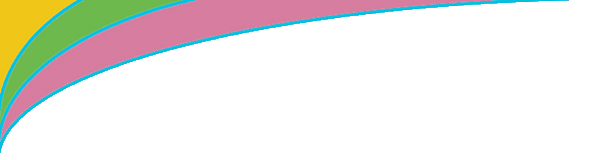 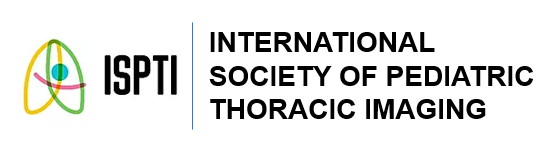 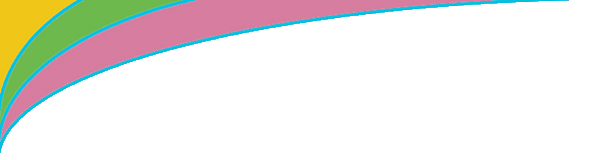 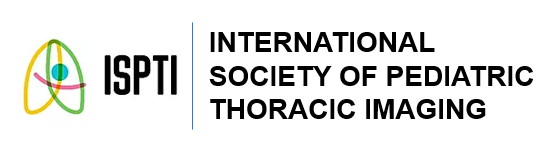 MEMBER DATA FORMPERSONAL INFORMATIONName (Last, First, Middle Initial, Suffix if any):Birthday (Month/Day):e-Mail address:AFFILIATION/SAFFILIATION/SUniversity:University:Address: Address: Hospital 1:Hospital 1:Address: Address: Hospital 2 (optional):Hospital 2 (optional):Address: Address: POSITION/SPOSITION/SAcademic Designation: (e.g. Professor)Academic Designation: (e.g. Professor)Profession: (e.g. Pediatric Radiologist)Profession: (e.g. Pediatric Radiologist)Current Position 1:Since (Year):Current Position 2: (Optional)Since (Year):Previous position/s held: (Maximum of 3)Years in service: